UNDERGRADUATE CURRICULUM COMMITTEE (UCC)
PROPOSAL FORM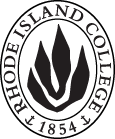 Cover page	scroll over blue text to see further important instructions: [if not working select “COMMents on rollover” in your Word preferences under view] please read these.N.B. DO NOT USE HIGHLIGHT, where choices are given within categories, please DELETE those THAT DO NOT APPLY TO YOUR PROPOSAL. Do not delete numbered categories.ALL numbers in section (A) to be completed, including the impact ones (#5-7), put “none” if that is the case.B.  NEW OR REVISED COURSES  DO NOT use highlight. Do not delete numbered categories, just leave blank if they do not apply. Delete this whole page if the proposal does not include a new or revised course. Always fill in b. 1 and B. 3 for context.D. SignaturesChanges that affect General Education in any way MUST be approved by ALL Deans and COGE Chair.Changes that directly impact more than one department/program MUST have the signatures of all relevant department chairs, program directors, and their relevant dean (e.g. when creating/revising a program using courses from other departments/programs). Check UCC manual 4.2 for further guidelines on whether the signatures need to be approval or acknowledgement.Proposals that do not have appropriate approval signatures will not be considered. Type in name of person signing and their position/affiliation.Send electronic files of this proposal and accompanying catalog copy to curriculum@ric.edu and a printed signature copy of this whole form to the current Chair of UCC. Check UCC website for due dates.D.1. Approvals: required from programs/departments/deans who originate the proposal.  may include multiple departments, e.g., for joint/interdisciplinary proposals. D.2. Acknowledgements: REQUIRED from OTHER PROGRAMS/DEPARTMENTS (and their relevant deans if not already included above) that are IMPACTED BY THE PROPOSAL. SIGNATURE DOES NOT INDICATE APPROVAL, ONLY AWARENESS THAT THE PROPOSAL IS BEING SUBMITTED.  CONCERNS SHOULD BE BROUGHT TO THE UCC COMMITTEE MEETING FOR DISCUSSION; all faculty are welcome to attend.A.1. Course or programCSCI 102 – COMPUTER FUNDAMENTALS FOR CYBER SECURITYCSCI 102 – COMPUTER FUNDAMENTALS FOR CYBER SECURITYCSCI 102 – COMPUTER FUNDAMENTALS FOR CYBER SECURITYCSCI 102 – COMPUTER FUNDAMENTALS FOR CYBER SECURITYReplacing A.2. Proposal typeCOURSE:  creation COURSE:  creation COURSE:  creation COURSE:  creation A.3. OriginatorSUZANNE MELLO-STARKHOME DEPARTMENTMATHEMATICS AND COMPUTER SCIENCEMATHEMATICS AND COMPUTER SCIENCEMATHEMATICS AND COMPUTER SCIENCEA.4. Context and Rationale This course is the first course required in the new cyber security minor.This course provides the technical background necessary for students to study and master cyber security challenges.  This course significantly improves students’ ability to understand the digital world in which they live.  It is a valuable course for any student wishing to pursue a career in cyber security or any other technical field.  This course is the first course required in the new cyber security minor.This course provides the technical background necessary for students to study and master cyber security challenges.  This course significantly improves students’ ability to understand the digital world in which they live.  It is a valuable course for any student wishing to pursue a career in cyber security or any other technical field.  This course is the first course required in the new cyber security minor.This course provides the technical background necessary for students to study and master cyber security challenges.  This course significantly improves students’ ability to understand the digital world in which they live.  It is a valuable course for any student wishing to pursue a career in cyber security or any other technical field.  This course is the first course required in the new cyber security minor.This course provides the technical background necessary for students to study and master cyber security challenges.  This course significantly improves students’ ability to understand the digital world in which they live.  It is a valuable course for any student wishing to pursue a career in cyber security or any other technical field.  This course is the first course required in the new cyber security minor.This course provides the technical background necessary for students to study and master cyber security challenges.  This course significantly improves students’ ability to understand the digital world in which they live.  It is a valuable course for any student wishing to pursue a career in cyber security or any other technical field.  A.5. Student impactAll students on campus will be able to earn a cyber security minor.  It will be significantly attractive for students earning BAs in technical or public policy fields.  No negative student impacts.All students on campus will be able to earn a cyber security minor.  It will be significantly attractive for students earning BAs in technical or public policy fields.  No negative student impacts.All students on campus will be able to earn a cyber security minor.  It will be significantly attractive for students earning BAs in technical or public policy fields.  No negative student impacts.All students on campus will be able to earn a cyber security minor.  It will be significantly attractive for students earning BAs in technical or public policy fields.  No negative student impacts.All students on campus will be able to earn a cyber security minor.  It will be significantly attractive for students earning BAs in technical or public policy fields.  No negative student impacts.A.6. Impact on other programs  none none none none noneA.7. Resource impactFaculty PT & FT: Existing FacultyExisting FacultyExisting FacultyExisting FacultyA.7. Resource impactLibrary:NoneNoneNoneNoneA.7. Resource impactTechnologyNoneNoneNoneNoneA.7. Resource impactFacilities:NoneNoneNoneNoneA.8. Semester effectiveFALL 2020 A.9. Rationale if sooner than next Fall A.9. Rationale if sooner than next FallA.10. INSTRUCTIONS FOR CATALOG COPY:  This single file copy must include ALL relevant pages from the college catalog, and show how the catalog will be revised.  (1) Go to the “Forms and Information” page on the UCC website. Scroll down until you see the Word files for the current catalog. (2) Download ALL catalog sections relevant for this proposal, including course descriptions and/or other affected programs.  (3) Place ALL relevant catalog copy into a single file. Put page breaks between sections and delete any catalog pages not relevant for this proposal. (4) Using the track changes function, revise the catalog pages to demonstrate what the information should look like in next year’s catalog.  (5) Check the revised catalog pages against the proposal form, especially making sure that program totals are correct if adding/deleting course credits. If new copy, indicate where it should go in the catalog. If making related proposals a single catalog copy that includes all is acceptable. Send as a separate single file along with this form.A.10. INSTRUCTIONS FOR CATALOG COPY:  This single file copy must include ALL relevant pages from the college catalog, and show how the catalog will be revised.  (1) Go to the “Forms and Information” page on the UCC website. Scroll down until you see the Word files for the current catalog. (2) Download ALL catalog sections relevant for this proposal, including course descriptions and/or other affected programs.  (3) Place ALL relevant catalog copy into a single file. Put page breaks between sections and delete any catalog pages not relevant for this proposal. (4) Using the track changes function, revise the catalog pages to demonstrate what the information should look like in next year’s catalog.  (5) Check the revised catalog pages against the proposal form, especially making sure that program totals are correct if adding/deleting course credits. If new copy, indicate where it should go in the catalog. If making related proposals a single catalog copy that includes all is acceptable. Send as a separate single file along with this form.A.10. INSTRUCTIONS FOR CATALOG COPY:  This single file copy must include ALL relevant pages from the college catalog, and show how the catalog will be revised.  (1) Go to the “Forms and Information” page on the UCC website. Scroll down until you see the Word files for the current catalog. (2) Download ALL catalog sections relevant for this proposal, including course descriptions and/or other affected programs.  (3) Place ALL relevant catalog copy into a single file. Put page breaks between sections and delete any catalog pages not relevant for this proposal. (4) Using the track changes function, revise the catalog pages to demonstrate what the information should look like in next year’s catalog.  (5) Check the revised catalog pages against the proposal form, especially making sure that program totals are correct if adding/deleting course credits. If new copy, indicate where it should go in the catalog. If making related proposals a single catalog copy that includes all is acceptable. Send as a separate single file along with this form.A.10. INSTRUCTIONS FOR CATALOG COPY:  This single file copy must include ALL relevant pages from the college catalog, and show how the catalog will be revised.  (1) Go to the “Forms and Information” page on the UCC website. Scroll down until you see the Word files for the current catalog. (2) Download ALL catalog sections relevant for this proposal, including course descriptions and/or other affected programs.  (3) Place ALL relevant catalog copy into a single file. Put page breaks between sections and delete any catalog pages not relevant for this proposal. (4) Using the track changes function, revise the catalog pages to demonstrate what the information should look like in next year’s catalog.  (5) Check the revised catalog pages against the proposal form, especially making sure that program totals are correct if adding/deleting course credits. If new copy, indicate where it should go in the catalog. If making related proposals a single catalog copy that includes all is acceptable. Send as a separate single file along with this form.A.10. INSTRUCTIONS FOR CATALOG COPY:  This single file copy must include ALL relevant pages from the college catalog, and show how the catalog will be revised.  (1) Go to the “Forms and Information” page on the UCC website. Scroll down until you see the Word files for the current catalog. (2) Download ALL catalog sections relevant for this proposal, including course descriptions and/or other affected programs.  (3) Place ALL relevant catalog copy into a single file. Put page breaks between sections and delete any catalog pages not relevant for this proposal. (4) Using the track changes function, revise the catalog pages to demonstrate what the information should look like in next year’s catalog.  (5) Check the revised catalog pages against the proposal form, especially making sure that program totals are correct if adding/deleting course credits. If new copy, indicate where it should go in the catalog. If making related proposals a single catalog copy that includes all is acceptable. Send as a separate single file along with this form.A.10. INSTRUCTIONS FOR CATALOG COPY:  This single file copy must include ALL relevant pages from the college catalog, and show how the catalog will be revised.  (1) Go to the “Forms and Information” page on the UCC website. Scroll down until you see the Word files for the current catalog. (2) Download ALL catalog sections relevant for this proposal, including course descriptions and/or other affected programs.  (3) Place ALL relevant catalog copy into a single file. Put page breaks between sections and delete any catalog pages not relevant for this proposal. (4) Using the track changes function, revise the catalog pages to demonstrate what the information should look like in next year’s catalog.  (5) Check the revised catalog pages against the proposal form, especially making sure that program totals are correct if adding/deleting course credits. If new copy, indicate where it should go in the catalog. If making related proposals a single catalog copy that includes all is acceptable. Send as a separate single file along with this form.Old (for revisions only)ONLY include information that is being revised, otherwise leave blank. NewExamples are provided within some of the boxes for guidance, delete just the examples that do not apply.B.1. Course prefix and number CSCI 102B.2. Cross listing number if anyB.3. Course title Computer Fundamentals for Cyber SecurityB.4. Course description Students will learn the technical details necessary to study cyber security.  Topics include binary and hexadecimal, memory, storage management and databases.B.5. Prerequisite(s)Completed college mathematics competencyB.6. OfferedFall | Spring  B.7. Contact hours 4B.8. Credit hours4B.9. Justify differences if anyB.10. Grading system Letter grade B.11. Instructional methodsLecture B.12.CategoriesRequired for minor  | B.13. Is this an Honors course?NOB.14. General EducationN.B. Connections must include at least 50% Standard Classroom instruction.NO category:B.15. How will student performance be evaluated?Attendance  | Class participation |  Exams  |  Presentations  Class Work  | Quizzes | Projects | B.16 Recommended class-size24B.17. Redundancy statementNOB. 18. Other changes, if anyB.18. Course learning outcomes: List each one in a separate rowProfessional Org.Standard(s), if relevantHow will each outcome be measured?Demonstrate understanding of key concepts in computer architecture such as bits/bytes, CPUs, processes, memory and storage management.N/AGroup projects, presentations, homework and exam/quiz questions.Demonstrate an understanding of how the Internet works and its most widely used protocols. N/AGroup projects, presentations, homework and exam/quiz questions.Show mastery of basic DOS and Linux commands.N/AGroup projects, presentations, homework and exam/quiz questions.Define the major terms in networking such as WAN/LAN, TCP/IP, OSI, VPNs, Firewalls and wireless protocols.N/AGroup projects, presentations, homework and exam/quiz questions.Build a simple database and show mastery in basic SQL commands.N/AGroup projects, presentations, homework and exam/quiz questions.B.19. Topical outline: DO NOT INSERT WHOLE SYLLABUS, JUST A TWO-TIER TOPIC OUTLINE. Proposals that ignore this request will be returned for revision.Computer Science 102: Computer Fundamentals for Cyber Security (Topical Outline)How Computers Work						              (3 weeks)	Bits and Bytes (Binary and Hexadecimal)  CPUs, Processes and Memory Boards	Memory (Addressing, Stack, Heap)	Storage ManagementHow the Internet Works					            (3 weeks)	The World Wide Web and its protocols	E-mail protocols and anatomy of an email 	IoT DevicesThe Cloud and Cloud ComputingThe Command Line Interface		                (1 week)	DOS Commands	Linux CommandsBasic Networking						                (3 weeks)	Network designs (WAN/LAN) 	TCP/IP and OSI	VPNs	Wireless Protocols	FirewallsDatabases Defined						                (3 weeks)	InstallationTables, Keys and QueriesDesign and Models (flat and hierarchical, network, relational, object oriented)	SQL BasicsCourse Review and Testing                   (1 week)NamePosition/affiliationSignatureDateDr. Stephanie CostaChair of Mathematics and Computer ScienceDr. Earl SimsonDeanFaculty of Arts and SciencesNamePosition/affiliationSignatureDate